JUDUL NASKAH DITULIS DENGAN HURUF KAPITAL TEBAL SECARA
SINGKAT DAN JELAS, RATA TENGAH TIMES NEW ROMAN 14 POINTSub Judul Menggunakan Capital Each Word Times new roman 14pt, rata tengah
Contoh: Studi Kasus di DAS Cimandiri, Sukabumi (optional)(gunakan “add space after paragraph 12pt", spasi 1.15)(Judul dibuat dalam 2 bahasa (Indonesia dan Inggris), apabila tulisan dalam bahasa Indonesia, maka judul dalam Bahasa Inggris ditulis dalam tanda kurung dengan huruf 
Times new roman 11 point, Capital Each Word)(gunakan “add space after paragraph 12pt", spasi 1.15)Penulis pertama1, Penulis kedua2 dstn (Tanpa gelar, Times new roman 11, Bold, Rata Tengah)1Instansi penulis (Times new roman 11 pt)2Instansi penulis (Times new roman 11 pt)dstn.....Alamat Korespondensi penulis pertama (Times new roman 11 pt)E-mail: email penulis pertama (Times new roman 11, digarisbawahi, tinta hitam) (gunakan “add space after paragraph 6pt", spasi 1.15)Diterima: xxx; Direvisi (Revised):xxx; Disetujui untuk Dipublikasikan (Accepted): xxx (Times new roman, 8pt)(gunakan “add space after paragraph 6pt", spasi 1.15)ABSTRAK (Times new roman 11 pt, Bold, Kapital, Rata Tengah)(gunakan “add space after paragraph 10pt", spasi 1.15)Abstrak merupakan ringkasan elemen-elemen terpenting dari naskah, ditulis dalam satu paragraf dalam 1 kolom maksimal 300 kata. Abstrak harus berisi Latar Belakang, Metode, Tujuan, Hasil dan Kesimpulan dari penelitian. Abstrak dibuat dalam 2 bahasa ditulis dengan huruf Times new roman 11 point dan miring untuk abstrak dalam Bahasa Inggris. Apabila naskah dalam Bahasa Indonesia, maka abstrak dengan Bahasa Indonesia ditulis terlebih dahulu dilanjutkan dengan abstrak dalam Bahasa Inggrisnya dan sebaliknya. Judul “ABSTRAK” atau “ABSTRACT” dibuat dengan huruf kapital, cetak tebal, miring (untuk abstrak Bahasa Inggris) rata tengah, first line 1.(gunakan “add space after paragraph 10pt", spasi 1.15)Kata kunci: ringkasan, naskah, bahasa Indonesia (maksimal 5 kata atau frasa dipisahkan dengan tanda koma, Times new roman 11) (gunakan “add space after paragraph 10pt", spasi 1.15)ABSTRACT (Times new roman 11, Bold, Capital, Centre text,)(gunakan “add space after paragraph 10pt", spasi 1.15)Abstract is a summary of the most important elements of the paper, written in one paragraph in the one column of a maximum of 300 words. Abstract made in two languages written with the Times new roman font style 10 pt. If the paper written in Indonesian, the Indonesian abstract written first then followed by English abstract and vice versa. The title "ABSTRAK" or "ABSTRACT" made with capital letters, bold and justify.(gunakan “add space after paragraph 10pt", spasi 1.15)Keywords: summary, paper, Indonesian (minimal 3 keywords or phrases separated with comma, Times new roman 11) PENDAHULUAN (Times new roman 11, tebal, rata tengah)(Add space after paragraph 10pt, spasi 1.15)Naskah dapat ditulis dalam Bahasa Indonesia maupun Bahasa Inggris. Naskah diketik dalam format Microsoft Word dengan 1 kolom untuk abstrak dan 1 kolom untuk ISI tulisan. Ukuran kertas A4 dengan ukuran panjang (height) 29,7 cm, lebar (width) 21 cm dengan dimensi Top 2 cm, Left 2 cm,  Bottom 2 cm, Right 2 cm, Gutter 0,5 cm, Header 1 cm dan Footer 1 cm. Jenis Huruf untuk seluruh ISI tulisan menggunakan Times new roman 11 pt dan spasi (line spacing) 1. Panjang naskah terdiri dari 10-15 halaman (halaman harus genap) termasuk tabel dan gambar serta maksimal ukuran file setiap naskah tidak lebih dari 10Mb.Kerangka Tulisan disusun dengan urutan sebagai berikut: Judul, Identitas Penulis, Abstrak, Kata Kunci, Pendahuluan, Metode, Hasil dan Pembahasan, Kesimpulan, Ucapan Terima Kasih, dan Daftar Pustaka.Bab PENDAHULUAN harus berisi latar belakang, tujuan atau literatur yang mendukung penelitian. (Times new roman 11, normal, rata kiri-kanan, first line 1 cm).Sub bab dituliskan dengan spasi single, Times new roman 11 pt, bold, rata kiri, after spacing 10 pt, Capital Each Word. Apabila terdapat sub sub Bab dituliskan dengan spasi single, Times new roman 11 pt, rata kiri, after spacing 10 pt, Capital Each Word.(Add space after paragraph 10pt, spasi 1.15)PENELITIAN TERKAIT(Add space after paragraph 10pt, spasi 1.15)Bab Penelitian Terkait berisi penjelasan tentang penelitian terdahulu yang memiliki salah satu kemiripan seperti lingkup penelitian, masalah penelitian, metode penelitian dan hasil penelitian. Isi dalam bab ini menyampaikan parafrase masalah, metode dan solusi dari penelitian 5 tahun terakhir (Times new roman 11, normal, rata kiri-kanan).METODE PENELITIAN(Add space after paragraph 10pt, spasi 1.15)Bab Metode Penelitian berisi penjelasan tentang metode penelitian yang digunakan seperti lokasi penelitian, alat dan bahan, teori, diagram alir dan cara analisis data. (Times new roman 11, normal, rata kiri-kanan).Penulisan rumus dalam Bab Metode adalah sebagai berikut: .............................................(1) (Add space after paragraph 6pt, spasi 1.15)Rumus dituliskan menggunakan equation editor, bukan berupa gambar dan diberikan nomor urutan rumus dan dipisahkan dengan tab berisi titik-titik (lihat Persamaan 1). Keterangan rumus dituliskan di bawah rumus, disusun rapi ke bawah sesuai dengan simbol rumus yang digunakan.Semua penulisan variabel ditulis dengan index angka dalam Times new Roman 11, contoh,  X1, ..., Xn.  Yi , i = 1, ..., n.  Gunakan tanda ” : ”untuk jelaskan arti variable dan ”=” jika variable itu bernilai sebuah angka atau persamaan.  N : jumlah data,  X = 1.  Penulisan angka desimal dipisahkan dengan titik ”.” dan bila lebih dari satu gunakan titik koma, ”,”, sebagai pemisah. Misal (0.234, 123.135, 4562.234). Semua parantheses ditulis dengan huruf Times new Roman, (X1,  X2), [i].(Add space after paragraph 10pt, spasi 1.15)HASIL DAN PEMBAHASAN(Add space after paragraph 10pt, spasi 1.15)Bab ini merupakan penjabaran hasil dari metode yang telah dilakukan dalam penelitian. Berisi tentang hasil yang diperoleh beserta pembahasannya. Apabila terdapat hasil berupa ilustrasi yang dituangkan dalam gambar atau tabel maka harus disebutkan dengan tata penomoran disertai penjelasan dalam tubuh paragraf, misalnya Gambar 1 atau Tabel 1. Tabel dibuat dalam satu kolom dan posisi rata tengah. Tabel tidak boleh dalam bentuk “picture”, harus dalam bentuk tabel. Border tabel hanya diperbolehkan atas dan bawah. Font isi tabel Times new roman 10 pt. (First line: 0,75 cm). Judul tabel dituliskan pada bagian atas tabel, Times new roman 10 pt, rata tengah (baris kedua dst diatur rata batas kiri kata pertama judul-hanging 2 cm), huruf normal, akhir judul diberi titik (Lihat Tabel 1.)(Add space after paragraph 10pt, spasi 1.15)Tabel 1.   Koefisien run off Daerah Aliran Sungai Cimandiri Hulu.Sumber:	www.SCS-CN.org. (apabila ada sumber, sumber ditulis dengan huruf Times new roman 10 pt, posisi sumber sejajar dengan tabel) (Add space after paragraph 10pt, spasi 1.15)Gambar, Grafik dan Foto harus tajam dan jelas agar cetakan berkualitas baik. Semua simbol di dalamnya harus dijelaskan. Seperti halnya tabel, keterangan pada gambar, grafik atau foto harus mencukupi agar tersaji secara mandiri. Gambar, grafik dan foto harus diulas di dalam naskah. Seperti halnya tabel, gambar, grafik dan foto yang ukurannya melebihi satu kolom, maka dapat menempati area dua kolom. Gambar, grafik dan foto memiliki kedalaman minimal 300 dpi. Gambar, grafik dan foto yang disajikan menjadi 1 Times new roman harus diletakkan di awal atau akhir badan naskah pada setiap halaman. Lebar gambar tidak boleh melebihi lebar Times new roman. Format judul gambar adalah Times new roman 10, rata kanan kiri/justify (baris kedua dst. diatur rata batas kiri kata pertama judul) untuk gambar yang terdiri dari 1 Times new roman dan rata tengah/center untuk gambar yang memenuhi dua Times new roman. Huruf normal, akhir judul diberi titik (Lihat Gambar 1) Apabila ada sumber gambar, sumber ditulis dibawah gambar sebelum judul gambar, Times new roman 10, posisi tulisan sumber sejajar dengan gambar. (first line 1 cm)(Add space after paragraph 10pt, spasi 1.15)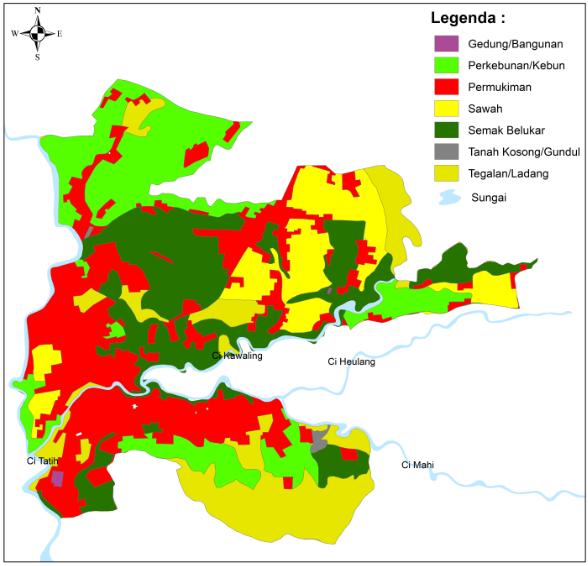 Gambar 1. 	Kondisi tutupan lahan di Desa Cibadak dan Balekamba, Sukabumi Tahun 2018.(Add space after paragraph 10pt, spasi 1.15)KESIMPULAN(Add space after paragraph 10pt, spasi 1.15)Bab ini berisi tentang simpulan hasil penelitian yang disusun dalam bentuk narasi dan bukan pointer. (first line 1 cm).(Add space after paragraph 10pt, spasi 1.15)UCAPAN TERIMA KASIH (Opsional)(Add space after paragraph 10pt, spasi 1.15)Ucapan Terima Kasih wajib dituliskan penulis, ditujukan kepada pihak-pihak yang membantu penulis dalam melakukan penelitian misalnya pemberi data atau pemberi dana. (First line 
1 cm).(Add space after paragraph 10pt, spasi 1.15)DAFTAR PUSTAKA(Add space after paragraph 10pt, spasi 1.15)Referensi hendaknya dari sumber yang jelas dan terpercaya, minimal berjumlah 10 referensi. Setiap referensi yang tercantum dalam daftar pustaka harus dikutip (disitir) pada naskah dan sebaliknya setiap kutipan harus tercantum dalam daftar pustaka. Referensi primer (Jurnal dan Prosiding) minimal 80 % dan diterbitkan dalam 5 tahun terakhir. Referensi yang dicantumkan dalam naskah mengikuti pola baku dengan disusun menurut abjad berdasarkan nama (keluarga) penulis pertama dan tahun publikasi, dengan sistem sitasi American Physiological Association 6th Edition. Setiap artikel yang dikirimkan ke JAPSIL harus menggunakan perangkat lunak pengelolaan referensi (reference management software) yang mendukung Citation Style Language seperti Mendeley, Zotero, EndNote dan lainnya.Format penulisan pustaka adalah Times new roman 11, spasi 1.15, dengan hanging indent menjorok 0.75 cm, rata kanan kiri/justify. Contoh penulisan di dalam Daftar Pustaka adalah sebagai berikut:(Contoh referensi Jurnal ilmiah):Luxon N and Pius C. 2018. Validation of the rainfall runoff SCS-CN model in a catchment with limited measured data in Zimbabwe. Journal of Water Resources and Environmental Engineering. 5 (6): 295-303.(Contoh referensi Skripsi/Tesis/Disertasi):Aziz N. 2016. Analisis Ekonomi Alternatif Pengelolaan Ekosistem Mangrove di Kecamatan Barru, Kabupaten Barru. Skripsi. Universitas Diponegoro.(Contoh referensi Naskah Online):Brown S. 1997. Estimating Biomass and Biomass Change of Tropical Forest. Retrieved September 17, 2007, from http://cdm.unfccc.int/Panels/ar.(Contoh referensi dalam Buku):Danoedoro P. 2009. Land-use Information from the Satellite Imagery: Versatility and Contents for Local Physical Planning. Quensland: LAP Lambert Acad. Publisher. (Contoh referensi dalam Undang-Undang atau SNI):Indonesia R. 2019. SNI (Standar Nasional Indonesia) 8521:2018. Baja Lembaran Dan Gulungan Lapis Paduan Aluminium - Seng- Magnesium. Jakarta. Indonesia.(Contoh referensi dalam Naskah Prosiding):Setiawan IB. 2017. Studies on environmental change and sustainable development of Cidanau Watershed. In International Workshop on Sustainable Resources Management of Cidanau Watershed (p. 235). Bogor.Catatan :Pustaka berupa diktat kuliah, bahan presentasi, dan dokumentasi perseorangan yang belum dipublikasi resmi tidak diperkenankan untuk digunakan/ dicantumkan.Kondisi LahanLevel CNLevel CNLevel CNKondisi LahanCN1CN2CN3CN4Vegetasi1,101,151,201,80Lahan Kosong1,051,101,151,75Badan Air1,001,051,101,40